Warɛŋë cɛɛth mïth thukuul de gɔ̈t ɣöt ɣɔnlainy në thoŋ de WACELoi ë warɛŋë cɛɛth kënë ku bä ŋic lɔn tɔ̈ yïn ke këjuäc ëbɛ̈n wïc ke yï kën guɔ jɔk në gɔ̈t ɣöt. Ku ba gɔ̈t ɣötdun ɣɔnlain thääp, kë yïn abë wïc bë yaa kompiötɛr yen loi, naa cïë baai kee thukulic. Naa nɔŋ gɛrë thiëcthiëëc, kë yï thïëc raan/kɔc ëke dhïëth yïïn wälë raan/kɔc tiët nyïn në yïïn wälë dupiönydun ë thok ago yï kony.Liëpë luɛ̈ŋ ë wɛ̈pthayit de mïth thukuul ic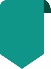 Ku bä liepë luɛ̈ŋ ë wɛ̈pthayit de mïth thukuul ic, yïn abë wïc nïmïradun ë WA yïn mɛnh thukul, kë ye yen ba yök në Warɛŋdun kä cï ciaal thukulic. Alëu bë tɔ̈ në ThëmätRïdar. Yïn abë wïc imel de nhomdu ku lëu ba imel de nhomdu ya dhilë liëp të cïn cuɛt ɣötdun ë ɣɔnlain thääp.Thön ë gɔ̈tŊic ba naŋ:käke nyoth ke thukul cïn lɔ thïn në kuatë run ke thukul thook ëbɛ̈n mënë kindagaden lɔ primärï:rin ke thukulthoŋ tueŋ ëyenë piööc loi në thukulic thoŋ/thuɔk ca ke kuen/piööcthää ke piööc ë thok në lääticwarɛŋë/warɛɛke cɔɔl käke thukul de ruön cïn ke lɔ thukulic në bɛ̈i aɣeericThön ë tëde cieŋYïn bë wïc ba kä ye käŋ nyuɔɔth tɔ̈ ciëënë gam:bɛ̈i cïn ke cieŋ thïnbɛ̈i ca keek neemkënë/käke ye yïn paanë neemcuïr ë cï yïn ë paanë neemAkököl de thokYïn bë wïc ba kä ye käŋ nyuɔɔth tɔ̈ ciëënë gam:thoŋ/thuɔk tueŋ ca/ke kaŋ piööc në guelthoŋ/thuɔk kɔ̈k lëu ba ke guɛl, kuen ku gɔ̈tthoŋ/thuɔk lëu ba guɛl kenë raan/kɔc ke dhïëth yïïn wälë raan/kɔc tiɛ̈t nyïïn në yïïn ku mïth ke mor ku mäthWarɛɛk konyYïn bë wïc ba warɛɛk tɔ̈ ciëën kä thuuriicwarɛŋë gɛ̈m Amëdhiëth/raan tiɛ̈t nyin (takïm)apäm nyooth päthpuɔt, naa lëu rotcäth lɔ dolɛt cï gät piny, naa lëu rotwarɛŋë kä cï ciaal në thukulic ɣän aɣeer, naa lëu rotTääuë warɛɛk kony në kompiötardu yic wälë tëlëpundu yic kë ye warɛŋ .pdf, .jpg, .jpeg wälë .png, kenë gudhur akär de 4MB ë wargaŋ tök Yïn cï lëu ba warɛɛk tɔ̈ në Word yic tääu nhial.